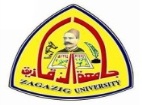 *جدول المحاضرات النظرية والتطبيقية للفرقة الرابعة  للعام الجامعى 2018-  2019م(الفصل الدراسى الأول )وكيل الكلية لشئون التعليم والطلاب                                                         عميد الكلية   أ.د/ إلهام عبد العظيم فرج                                                       أ.د/  إيمان سعد زغلول     يعتمد      اليومالزمن1-21-23-43-43-43-45-65-67-87-87-87-87-89-109-109-109-109-109-109-1011-1211-1211-1213-1413-1413-1413-1415-1615-1615-1615-1615-1617-1817-1817-1817-1817-1819-2019-2019-20الاحد9 :9.451التـــــــــــخــــــــــــــــصــــــــــــــصالتـــــــــــخــــــــــــــــصــــــــــــــصالتـــــــــــخــــــــــــــــصــــــــــــــصالتـــــــــــخــــــــــــــــصــــــــــــــصالتـــــــــــخــــــــــــــــصــــــــــــــصالتـــــــــــخــــــــــــــــصــــــــــــــصالتـــــــــــخــــــــــــــــصــــــــــــــصالتـــــــــــخــــــــــــــــصــــــــــــــصالتـــــــــــخــــــــــــــــصــــــــــــــصالتـــــــــــخــــــــــــــــصــــــــــــــصالتـــــــــــخــــــــــــــــصــــــــــــــصالتـــــــــــخــــــــــــــــصــــــــــــــصالتـــــــــــخــــــــــــــــصــــــــــــــصالتـــــــــــخــــــــــــــــصــــــــــــــصالتـــــــــــخــــــــــــــــصــــــــــــــصالتـــــــــــخــــــــــــــــصــــــــــــــصالتـــــــــــخــــــــــــــــصــــــــــــــصالتـــــــــــخــــــــــــــــصــــــــــــــصالتـــــــــــخــــــــــــــــصــــــــــــــصالتـــــــــــخــــــــــــــــصــــــــــــــصالتـــــــــــخــــــــــــــــصــــــــــــــصالتـــــــــــخــــــــــــــــصــــــــــــــصالتـــــــــــخــــــــــــــــصــــــــــــــصالتـــــــــــخــــــــــــــــصــــــــــــــصالتـــــــــــخــــــــــــــــصــــــــــــــصالتـــــــــــخــــــــــــــــصــــــــــــــصالتـــــــــــخــــــــــــــــصــــــــــــــصالتـــــــــــخــــــــــــــــصــــــــــــــصالتـــــــــــخــــــــــــــــصــــــــــــــصالتـــــــــــخــــــــــــــــصــــــــــــــصالتـــــــــــخــــــــــــــــصــــــــــــــصالتـــــــــــخــــــــــــــــصــــــــــــــصالتـــــــــــخــــــــــــــــصــــــــــــــصالتـــــــــــخــــــــــــــــصــــــــــــــصالتـــــــــــخــــــــــــــــصــــــــــــــصالتـــــــــــخــــــــــــــــصــــــــــــــصالتـــــــــــخــــــــــــــــصــــــــــــــصالتـــــــــــخــــــــــــــــصــــــــــــــصالتـــــــــــخــــــــــــــــصــــــــــــــصالتـــــــــــخــــــــــــــــصــــــــــــــصالاحد9،55: 10،352التـــــــــــخــــــــــــــــصــــــــــــــصالتـــــــــــخــــــــــــــــصــــــــــــــصالتـــــــــــخــــــــــــــــصــــــــــــــصالتـــــــــــخــــــــــــــــصــــــــــــــصالتـــــــــــخــــــــــــــــصــــــــــــــصالتـــــــــــخــــــــــــــــصــــــــــــــصالتـــــــــــخــــــــــــــــصــــــــــــــصالتـــــــــــخــــــــــــــــصــــــــــــــصالتـــــــــــخــــــــــــــــصــــــــــــــصالتـــــــــــخــــــــــــــــصــــــــــــــصالتـــــــــــخــــــــــــــــصــــــــــــــصالتـــــــــــخــــــــــــــــصــــــــــــــصالتـــــــــــخــــــــــــــــصــــــــــــــصالتـــــــــــخــــــــــــــــصــــــــــــــصالتـــــــــــخــــــــــــــــصــــــــــــــصالتـــــــــــخــــــــــــــــصــــــــــــــصالتـــــــــــخــــــــــــــــصــــــــــــــصالتـــــــــــخــــــــــــــــصــــــــــــــصالتـــــــــــخــــــــــــــــصــــــــــــــصالتـــــــــــخــــــــــــــــصــــــــــــــصالتـــــــــــخــــــــــــــــصــــــــــــــصالتـــــــــــخــــــــــــــــصــــــــــــــصالتـــــــــــخــــــــــــــــصــــــــــــــصالتـــــــــــخــــــــــــــــصــــــــــــــصالتـــــــــــخــــــــــــــــصــــــــــــــصالتـــــــــــخــــــــــــــــصــــــــــــــصالتـــــــــــخــــــــــــــــصــــــــــــــصالتـــــــــــخــــــــــــــــصــــــــــــــصالتـــــــــــخــــــــــــــــصــــــــــــــصالتـــــــــــخــــــــــــــــصــــــــــــــصالتـــــــــــخــــــــــــــــصــــــــــــــصالتـــــــــــخــــــــــــــــصــــــــــــــصالتـــــــــــخــــــــــــــــصــــــــــــــصالتـــــــــــخــــــــــــــــصــــــــــــــصالتـــــــــــخــــــــــــــــصــــــــــــــصالتـــــــــــخــــــــــــــــصــــــــــــــصالتـــــــــــخــــــــــــــــصــــــــــــــصالتـــــــــــخــــــــــــــــصــــــــــــــصالتـــــــــــخــــــــــــــــصــــــــــــــصالتـــــــــــخــــــــــــــــصــــــــــــــصالاحد10،45: 11،253التـــــــــــخــــــــــــــــصــــــــــــــصالتـــــــــــخــــــــــــــــصــــــــــــــصالتـــــــــــخــــــــــــــــصــــــــــــــصالتـــــــــــخــــــــــــــــصــــــــــــــصالتـــــــــــخــــــــــــــــصــــــــــــــصالتـــــــــــخــــــــــــــــصــــــــــــــصالتـــــــــــخــــــــــــــــصــــــــــــــصالتـــــــــــخــــــــــــــــصــــــــــــــصالتـــــــــــخــــــــــــــــصــــــــــــــصالتـــــــــــخــــــــــــــــصــــــــــــــصالتـــــــــــخــــــــــــــــصــــــــــــــصالتـــــــــــخــــــــــــــــصــــــــــــــصالتـــــــــــخــــــــــــــــصــــــــــــــصالتـــــــــــخــــــــــــــــصــــــــــــــصالتـــــــــــخــــــــــــــــصــــــــــــــصالتـــــــــــخــــــــــــــــصــــــــــــــصالتـــــــــــخــــــــــــــــصــــــــــــــصالتـــــــــــخــــــــــــــــصــــــــــــــصالتـــــــــــخــــــــــــــــصــــــــــــــصالتـــــــــــخــــــــــــــــصــــــــــــــصالتـــــــــــخــــــــــــــــصــــــــــــــصالتـــــــــــخــــــــــــــــصــــــــــــــصالتـــــــــــخــــــــــــــــصــــــــــــــصالتـــــــــــخــــــــــــــــصــــــــــــــصالتـــــــــــخــــــــــــــــصــــــــــــــصالتـــــــــــخــــــــــــــــصــــــــــــــصالتـــــــــــخــــــــــــــــصــــــــــــــصالتـــــــــــخــــــــــــــــصــــــــــــــصالتـــــــــــخــــــــــــــــصــــــــــــــصالتـــــــــــخــــــــــــــــصــــــــــــــصالتـــــــــــخــــــــــــــــصــــــــــــــصالتـــــــــــخــــــــــــــــصــــــــــــــصالتـــــــــــخــــــــــــــــصــــــــــــــصالتـــــــــــخــــــــــــــــصــــــــــــــصالتـــــــــــخــــــــــــــــصــــــــــــــصالتـــــــــــخــــــــــــــــصــــــــــــــصالتـــــــــــخــــــــــــــــصــــــــــــــصالتـــــــــــخــــــــــــــــصــــــــــــــصالتـــــــــــخــــــــــــــــصــــــــــــــصالتـــــــــــخــــــــــــــــصــــــــــــــصالاحد11،35: 12،154التـــــــــــخــــــــــــــــصــــــــــــــصالتـــــــــــخــــــــــــــــصــــــــــــــصالتـــــــــــخــــــــــــــــصــــــــــــــصالتـــــــــــخــــــــــــــــصــــــــــــــصالتـــــــــــخــــــــــــــــصــــــــــــــصالتـــــــــــخــــــــــــــــصــــــــــــــصالتـــــــــــخــــــــــــــــصــــــــــــــصالتـــــــــــخــــــــــــــــصــــــــــــــصالتـــــــــــخــــــــــــــــصــــــــــــــصالتـــــــــــخــــــــــــــــصــــــــــــــصالتـــــــــــخــــــــــــــــصــــــــــــــصالتـــــــــــخــــــــــــــــصــــــــــــــصالتـــــــــــخــــــــــــــــصــــــــــــــصالتـــــــــــخــــــــــــــــصــــــــــــــصالتـــــــــــخــــــــــــــــصــــــــــــــصالتـــــــــــخــــــــــــــــصــــــــــــــصالتـــــــــــخــــــــــــــــصــــــــــــــصالتـــــــــــخــــــــــــــــصــــــــــــــصالتـــــــــــخــــــــــــــــصــــــــــــــصالتـــــــــــخــــــــــــــــصــــــــــــــصالتـــــــــــخــــــــــــــــصــــــــــــــصالتـــــــــــخــــــــــــــــصــــــــــــــصالتـــــــــــخــــــــــــــــصــــــــــــــصالتـــــــــــخــــــــــــــــصــــــــــــــصالتـــــــــــخــــــــــــــــصــــــــــــــصالتـــــــــــخــــــــــــــــصــــــــــــــصالتـــــــــــخــــــــــــــــصــــــــــــــصالتـــــــــــخــــــــــــــــصــــــــــــــصالتـــــــــــخــــــــــــــــصــــــــــــــصالتـــــــــــخــــــــــــــــصــــــــــــــصالتـــــــــــخــــــــــــــــصــــــــــــــصالتـــــــــــخــــــــــــــــصــــــــــــــصالتـــــــــــخــــــــــــــــصــــــــــــــصالتـــــــــــخــــــــــــــــصــــــــــــــصالتـــــــــــخــــــــــــــــصــــــــــــــصالتـــــــــــخــــــــــــــــصــــــــــــــصالتـــــــــــخــــــــــــــــصــــــــــــــصالتـــــــــــخــــــــــــــــصــــــــــــــصالتـــــــــــخــــــــــــــــصــــــــــــــصالتـــــــــــخــــــــــــــــصــــــــــــــصالاحد12،35: 1،205التربيــــــــــــــــــــة  الصحيــــــــــــــــة ( مدرج 4 )التربيــــــــــــــــــــة  الصحيــــــــــــــــة ( مدرج 4 )التربيــــــــــــــــــــة  الصحيــــــــــــــــة ( مدرج 4 )التربيــــــــــــــــــــة  الصحيــــــــــــــــة ( مدرج 4 )التربيــــــــــــــــــــة  الصحيــــــــــــــــة ( مدرج 4 )التربيــــــــــــــــــــة  الصحيــــــــــــــــة ( مدرج 4 )التربيــــــــــــــــــــة  الصحيــــــــــــــــة ( مدرج 4 )التربيــــــــــــــــــــة  الصحيــــــــــــــــة ( مدرج 4 )التربيــــــــــــــــــــة  الصحيــــــــــــــــة ( مدرج 4 )التربيــــــــــــــــــــة  الصحيــــــــــــــــة ( مدرج 4 )التربيــــــــــــــــــــة  الصحيــــــــــــــــة ( مدرج 4 )التربيــــــــــــــــــــة  الصحيــــــــــــــــة ( مدرج 4 )التربيــــــــــــــــــــة  الصحيــــــــــــــــة ( مدرج 4 )التربيــــــــــــــــــــة  الصحيــــــــــــــــة ( مدرج 4 )التربيــــــــــــــــــــة  الصحيــــــــــــــــة ( مدرج 4 )التربيــــــــــــــــــــة  الصحيــــــــــــــــة ( مدرج 4 )التربيــــــــــــــــــــة  الصحيــــــــــــــــة ( مدرج 4 )التربيــــــــــــــــــــة  الصحيــــــــــــــــة ( مدرج 4 )التربيــــــــــــــــــــة  الصحيــــــــــــــــة ( مدرج 4 )التربيــــــــــــــــــــة  الصحيــــــــــــــــة ( مدرج 4 )تمرينات (11 :16)تمرينات (11 :16)تمرينات (11 :16)تمرينات (11 :16)تمرينات (11 :16)تمرينات (11 :16)تمرينات (11 :16)تمرينات (11 :16)تمرينات (11 :16)تمرينات (11 :16)تمرينات (11 :16)تمرينات (11 :16)الاحد1،25: 2،556التربيــــــــــــــــــــة  الصحيــــــــــــــــة ( مدرج 4 )التربيــــــــــــــــــــة  الصحيــــــــــــــــة ( مدرج 4 )التربيــــــــــــــــــــة  الصحيــــــــــــــــة ( مدرج 4 )التربيــــــــــــــــــــة  الصحيــــــــــــــــة ( مدرج 4 )التربيــــــــــــــــــــة  الصحيــــــــــــــــة ( مدرج 4 )التربيــــــــــــــــــــة  الصحيــــــــــــــــة ( مدرج 4 )التربيــــــــــــــــــــة  الصحيــــــــــــــــة ( مدرج 4 )التربيــــــــــــــــــــة  الصحيــــــــــــــــة ( مدرج 4 )التربيــــــــــــــــــــة  الصحيــــــــــــــــة ( مدرج 4 )التربيــــــــــــــــــــة  الصحيــــــــــــــــة ( مدرج 4 )التربيــــــــــــــــــــة  الصحيــــــــــــــــة ( مدرج 4 )التربيــــــــــــــــــــة  الصحيــــــــــــــــة ( مدرج 4 )التربيــــــــــــــــــــة  الصحيــــــــــــــــة ( مدرج 4 )التربيــــــــــــــــــــة  الصحيــــــــــــــــة ( مدرج 4 )التربيــــــــــــــــــــة  الصحيــــــــــــــــة ( مدرج 4 )التربيــــــــــــــــــــة  الصحيــــــــــــــــة ( مدرج 4 )التربيــــــــــــــــــــة  الصحيــــــــــــــــة ( مدرج 4 )التربيــــــــــــــــــــة  الصحيــــــــــــــــة ( مدرج 4 )التربيــــــــــــــــــــة  الصحيــــــــــــــــة ( مدرج 4 )التربيــــــــــــــــــــة  الصحيــــــــــــــــة ( مدرج 4 )تمرينات (11 :16)تمرينات (11 :16)تمرينات (11 :16)تمرينات (11 :16)تمرينات (11 :16)تمرينات (11 :16)تمرينات (11 :16)تمرينات (11 :16)تمرينات (11 :16)تمرينات (11 :16)تمرينات (11 :16)تمرينات (11 :16)الاحد3،15: 3،557التربيــــــــــــــــــــة  الصحيــــــــــــــــة ( مدرج 4 )التربيــــــــــــــــــــة  الصحيــــــــــــــــة ( مدرج 4 )التربيــــــــــــــــــــة  الصحيــــــــــــــــة ( مدرج 4 )التربيــــــــــــــــــــة  الصحيــــــــــــــــة ( مدرج 4 )التربيــــــــــــــــــــة  الصحيــــــــــــــــة ( مدرج 4 )التربيــــــــــــــــــــة  الصحيــــــــــــــــة ( مدرج 4 )التربيــــــــــــــــــــة  الصحيــــــــــــــــة ( مدرج 4 )التربيــــــــــــــــــــة  الصحيــــــــــــــــة ( مدرج 4 )التربيــــــــــــــــــــة  الصحيــــــــــــــــة ( مدرج 4 )التربيــــــــــــــــــــة  الصحيــــــــــــــــة ( مدرج 4 )التربيــــــــــــــــــــة  الصحيــــــــــــــــة ( مدرج 4 )التربيــــــــــــــــــــة  الصحيــــــــــــــــة ( مدرج 4 )التربيــــــــــــــــــــة  الصحيــــــــــــــــة ( مدرج 4 )التربيــــــــــــــــــــة  الصحيــــــــــــــــة ( مدرج 4 )التربيــــــــــــــــــــة  الصحيــــــــــــــــة ( مدرج 4 )التربيــــــــــــــــــــة  الصحيــــــــــــــــة ( مدرج 4 )التربيــــــــــــــــــــة  الصحيــــــــــــــــة ( مدرج 4 )التربيــــــــــــــــــــة  الصحيــــــــــــــــة ( مدرج 4 )التربيــــــــــــــــــــة  الصحيــــــــــــــــة ( مدرج 4 )التربيــــــــــــــــــــة  الصحيــــــــــــــــة ( مدرج 4 )الاحد4،5: 4،508التربيــــــــــــــــــــة  الصحيــــــــــــــــة ( مدرج 4 )التربيــــــــــــــــــــة  الصحيــــــــــــــــة ( مدرج 4 )التربيــــــــــــــــــــة  الصحيــــــــــــــــة ( مدرج 4 )التربيــــــــــــــــــــة  الصحيــــــــــــــــة ( مدرج 4 )التربيــــــــــــــــــــة  الصحيــــــــــــــــة ( مدرج 4 )التربيــــــــــــــــــــة  الصحيــــــــــــــــة ( مدرج 4 )التربيــــــــــــــــــــة  الصحيــــــــــــــــة ( مدرج 4 )التربيــــــــــــــــــــة  الصحيــــــــــــــــة ( مدرج 4 )التربيــــــــــــــــــــة  الصحيــــــــــــــــة ( مدرج 4 )التربيــــــــــــــــــــة  الصحيــــــــــــــــة ( مدرج 4 )التربيــــــــــــــــــــة  الصحيــــــــــــــــة ( مدرج 4 )التربيــــــــــــــــــــة  الصحيــــــــــــــــة ( مدرج 4 )التربيــــــــــــــــــــة  الصحيــــــــــــــــة ( مدرج 4 )التربيــــــــــــــــــــة  الصحيــــــــــــــــة ( مدرج 4 )التربيــــــــــــــــــــة  الصحيــــــــــــــــة ( مدرج 4 )التربيــــــــــــــــــــة  الصحيــــــــــــــــة ( مدرج 4 )التربيــــــــــــــــــــة  الصحيــــــــــــــــة ( مدرج 4 )التربيــــــــــــــــــــة  الصحيــــــــــــــــة ( مدرج 4 )التربيــــــــــــــــــــة  الصحيــــــــــــــــة ( مدرج 4 )التربيــــــــــــــــــــة  الصحيــــــــــــــــة ( مدرج 4 )الاحد5 : 69أنشطــــــــــــــــــــــــة طلابيــــــــــــــــــــــــــةأنشطــــــــــــــــــــــــة طلابيــــــــــــــــــــــــــةأنشطــــــــــــــــــــــــة طلابيــــــــــــــــــــــــــةأنشطــــــــــــــــــــــــة طلابيــــــــــــــــــــــــــةأنشطــــــــــــــــــــــــة طلابيــــــــــــــــــــــــــةأنشطــــــــــــــــــــــــة طلابيــــــــــــــــــــــــــةأنشطــــــــــــــــــــــــة طلابيــــــــــــــــــــــــــةأنشطــــــــــــــــــــــــة طلابيــــــــــــــــــــــــــةأنشطــــــــــــــــــــــــة طلابيــــــــــــــــــــــــــةأنشطــــــــــــــــــــــــة طلابيــــــــــــــــــــــــــةأنشطــــــــــــــــــــــــة طلابيــــــــــــــــــــــــــةأنشطــــــــــــــــــــــــة طلابيــــــــــــــــــــــــــةأنشطــــــــــــــــــــــــة طلابيــــــــــــــــــــــــــةأنشطــــــــــــــــــــــــة طلابيــــــــــــــــــــــــــةأنشطــــــــــــــــــــــــة طلابيــــــــــــــــــــــــــةأنشطــــــــــــــــــــــــة طلابيــــــــــــــــــــــــــةأنشطــــــــــــــــــــــــة طلابيــــــــــــــــــــــــــةأنشطــــــــــــــــــــــــة طلابيــــــــــــــــــــــــــةأنشطــــــــــــــــــــــــة طلابيــــــــــــــــــــــــــةأنشطــــــــــــــــــــــــة طلابيــــــــــــــــــــــــــةأنشطــــــــــــــــــــــــة طلابيــــــــــــــــــــــــــةأنشطــــــــــــــــــــــــة طلابيــــــــــــــــــــــــــةأنشطــــــــــــــــــــــــة طلابيــــــــــــــــــــــــــةأنشطــــــــــــــــــــــــة طلابيــــــــــــــــــــــــــةأنشطــــــــــــــــــــــــة طلابيــــــــــــــــــــــــــةأنشطــــــــــــــــــــــــة طلابيــــــــــــــــــــــــــةأنشطــــــــــــــــــــــــة طلابيــــــــــــــــــــــــــةأنشطــــــــــــــــــــــــة طلابيــــــــــــــــــــــــــةأنشطــــــــــــــــــــــــة طلابيــــــــــــــــــــــــــةأنشطــــــــــــــــــــــــة طلابيــــــــــــــــــــــــــةأنشطــــــــــــــــــــــــة طلابيــــــــــــــــــــــــــةأنشطــــــــــــــــــــــــة طلابيــــــــــــــــــــــــــةأنشطــــــــــــــــــــــــة طلابيــــــــــــــــــــــــــةأنشطــــــــــــــــــــــــة طلابيــــــــــــــــــــــــــةأنشطــــــــــــــــــــــــة طلابيــــــــــــــــــــــــــةأنشطــــــــــــــــــــــــة طلابيــــــــــــــــــــــــــةأنشطــــــــــــــــــــــــة طلابيــــــــــــــــــــــــــةأنشطــــــــــــــــــــــــة طلابيــــــــــــــــــــــــــةأنشطــــــــــــــــــــــــة طلابيــــــــــــــــــــــــــةأنشطــــــــــــــــــــــــة طلابيــــــــــــــــــــــــــةالاثنين9 :9.451تمـــــــرينـــــــات (6:1)تمـــــــرينـــــــات (6:1)تمـــــــرينـــــــات (6:1)تمـــــــرينـــــــات (6:1)تمـــــــرينـــــــات (6:1)تمـــــــرينـــــــات (6:1)تمـــــــرينـــــــات (6:1)تمـــــــرينـــــــات (6:1)تمـــــــرينـــــــات (6:1)تمـــــــرينـــــــات (6:1)مبـــــــــــــــــــادئ الإحصـــــــــــــــــاء ( مدرج 4 )مبـــــــــــــــــــادئ الإحصـــــــــــــــــاء ( مدرج 4 )مبـــــــــــــــــــادئ الإحصـــــــــــــــــاء ( مدرج 4 )مبـــــــــــــــــــادئ الإحصـــــــــــــــــاء ( مدرج 4 )مبـــــــــــــــــــادئ الإحصـــــــــــــــــاء ( مدرج 4 )مبـــــــــــــــــــادئ الإحصـــــــــــــــــاء ( مدرج 4 )مبـــــــــــــــــــادئ الإحصـــــــــــــــــاء ( مدرج 4 )مبـــــــــــــــــــادئ الإحصـــــــــــــــــاء ( مدرج 4 )مبـــــــــــــــــــادئ الإحصـــــــــــــــــاء ( مدرج 4 )مبـــــــــــــــــــادئ الإحصـــــــــــــــــاء ( مدرج 4 )مبـــــــــــــــــــادئ الإحصـــــــــــــــــاء ( مدرج 4 )مبـــــــــــــــــــادئ الإحصـــــــــــــــــاء ( مدرج 4 )مبـــــــــــــــــــادئ الإحصـــــــــــــــــاء ( مدرج 4 )مبـــــــــــــــــــادئ الإحصـــــــــــــــــاء ( مدرج 4 )مبـــــــــــــــــــادئ الإحصـــــــــــــــــاء ( مدرج 4 )مبـــــــــــــــــــادئ الإحصـــــــــــــــــاء ( مدرج 4 )مبـــــــــــــــــــادئ الإحصـــــــــــــــــاء ( مدرج 4 )مبـــــــــــــــــــادئ الإحصـــــــــــــــــاء ( مدرج 4 )مبـــــــــــــــــــادئ الإحصـــــــــــــــــاء ( مدرج 4 )مبـــــــــــــــــــادئ الإحصـــــــــــــــــاء ( مدرج 4 )الاثنين9،55: 10،352تمـــــــرينـــــــات (6:1)تمـــــــرينـــــــات (6:1)تمـــــــرينـــــــات (6:1)تمـــــــرينـــــــات (6:1)تمـــــــرينـــــــات (6:1)تمـــــــرينـــــــات (6:1)تمـــــــرينـــــــات (6:1)تمـــــــرينـــــــات (6:1)تمـــــــرينـــــــات (6:1)تمـــــــرينـــــــات (6:1)مبـــــــــــــــــــادئ الإحصـــــــــــــــــاء ( مدرج 4 )مبـــــــــــــــــــادئ الإحصـــــــــــــــــاء ( مدرج 4 )مبـــــــــــــــــــادئ الإحصـــــــــــــــــاء ( مدرج 4 )مبـــــــــــــــــــادئ الإحصـــــــــــــــــاء ( مدرج 4 )مبـــــــــــــــــــادئ الإحصـــــــــــــــــاء ( مدرج 4 )مبـــــــــــــــــــادئ الإحصـــــــــــــــــاء ( مدرج 4 )مبـــــــــــــــــــادئ الإحصـــــــــــــــــاء ( مدرج 4 )مبـــــــــــــــــــادئ الإحصـــــــــــــــــاء ( مدرج 4 )مبـــــــــــــــــــادئ الإحصـــــــــــــــــاء ( مدرج 4 )مبـــــــــــــــــــادئ الإحصـــــــــــــــــاء ( مدرج 4 )مبـــــــــــــــــــادئ الإحصـــــــــــــــــاء ( مدرج 4 )مبـــــــــــــــــــادئ الإحصـــــــــــــــــاء ( مدرج 4 )مبـــــــــــــــــــادئ الإحصـــــــــــــــــاء ( مدرج 4 )مبـــــــــــــــــــادئ الإحصـــــــــــــــــاء ( مدرج 4 )مبـــــــــــــــــــادئ الإحصـــــــــــــــــاء ( مدرج 4 )مبـــــــــــــــــــادئ الإحصـــــــــــــــــاء ( مدرج 4 )مبـــــــــــــــــــادئ الإحصـــــــــــــــــاء ( مدرج 4 )مبـــــــــــــــــــادئ الإحصـــــــــــــــــاء ( مدرج 4 )مبـــــــــــــــــــادئ الإحصـــــــــــــــــاء ( مدرج 4 )مبـــــــــــــــــــادئ الإحصـــــــــــــــــاء ( مدرج 4 )الاثنين10،45: 11،253مبـــــــــــــــادئ الإحصــــــــــــــــاء ( مدرج 4 )مبـــــــــــــــادئ الإحصــــــــــــــــاء ( مدرج 4 )مبـــــــــــــــادئ الإحصــــــــــــــــاء ( مدرج 4 )مبـــــــــــــــادئ الإحصــــــــــــــــاء ( مدرج 4 )مبـــــــــــــــادئ الإحصــــــــــــــــاء ( مدرج 4 )مبـــــــــــــــادئ الإحصــــــــــــــــاء ( مدرج 4 )مبـــــــــــــــادئ الإحصــــــــــــــــاء ( مدرج 4 )مبـــــــــــــــادئ الإحصــــــــــــــــاء ( مدرج 4 )مبـــــــــــــــادئ الإحصــــــــــــــــاء ( مدرج 4 )مبـــــــــــــــادئ الإحصــــــــــــــــاء ( مدرج 4 )مبـــــــــــــــادئ الإحصــــــــــــــــاء ( مدرج 4 )مبـــــــــــــــادئ الإحصــــــــــــــــاء ( مدرج 4 )مبـــــــــــــــادئ الإحصــــــــــــــــاء ( مدرج 4 )مبـــــــــــــــادئ الإحصــــــــــــــــاء ( مدرج 4 )مبـــــــــــــــادئ الإحصــــــــــــــــاء ( مدرج 4 )مبـــــــــــــــادئ الإحصــــــــــــــــاء ( مدرج 4 )مبـــــــــــــــادئ الإحصــــــــــــــــاء ( مدرج 4 )مبـــــــــــــــادئ الإحصــــــــــــــــاء ( مدرج 4 )مبـــــــــــــــادئ الإحصــــــــــــــــاء ( مدرج 4 )مبـــــــــــــــادئ الإحصــــــــــــــــاء ( مدرج 4 )تمرينات (11 :16)تمرينات (11 :16)تمرينات (11 :16)تمرينات (11 :16)تمرينات (11 :16)تمرينات (11 :16)تمرينات (11 :16)تمرينات (11 :16)تمرينات (11 :16)تمرينات (11 :16)الاثنين11،35: 12،154مبـــــــــــــــادئ الإحصــــــــــــــــاء ( مدرج 4 )مبـــــــــــــــادئ الإحصــــــــــــــــاء ( مدرج 4 )مبـــــــــــــــادئ الإحصــــــــــــــــاء ( مدرج 4 )مبـــــــــــــــادئ الإحصــــــــــــــــاء ( مدرج 4 )مبـــــــــــــــادئ الإحصــــــــــــــــاء ( مدرج 4 )مبـــــــــــــــادئ الإحصــــــــــــــــاء ( مدرج 4 )مبـــــــــــــــادئ الإحصــــــــــــــــاء ( مدرج 4 )مبـــــــــــــــادئ الإحصــــــــــــــــاء ( مدرج 4 )مبـــــــــــــــادئ الإحصــــــــــــــــاء ( مدرج 4 )مبـــــــــــــــادئ الإحصــــــــــــــــاء ( مدرج 4 )مبـــــــــــــــادئ الإحصــــــــــــــــاء ( مدرج 4 )مبـــــــــــــــادئ الإحصــــــــــــــــاء ( مدرج 4 )مبـــــــــــــــادئ الإحصــــــــــــــــاء ( مدرج 4 )مبـــــــــــــــادئ الإحصــــــــــــــــاء ( مدرج 4 )مبـــــــــــــــادئ الإحصــــــــــــــــاء ( مدرج 4 )مبـــــــــــــــادئ الإحصــــــــــــــــاء ( مدرج 4 )مبـــــــــــــــادئ الإحصــــــــــــــــاء ( مدرج 4 )مبـــــــــــــــادئ الإحصــــــــــــــــاء ( مدرج 4 )مبـــــــــــــــادئ الإحصــــــــــــــــاء ( مدرج 4 )مبـــــــــــــــادئ الإحصــــــــــــــــاء ( مدرج 4 )تمرينات (11 :16)تمرينات (11 :16)تمرينات (11 :16)تمرينات (11 :16)تمرينات (11 :16)تمرينات (11 :16)تمرينات (11 :16)تمرينات (11 :16)تمرينات (11 :16)تمرينات (11 :16)الاثنين12،35: 1،205		التربيـــــــــــة  الصحيـــــة ( مدرج 6 )		التربيـــــــــــة  الصحيـــــة ( مدرج 6 )		التربيـــــــــــة  الصحيـــــة ( مدرج 6 )		التربيـــــــــــة  الصحيـــــة ( مدرج 6 )		التربيـــــــــــة  الصحيـــــة ( مدرج 6 )		التربيـــــــــــة  الصحيـــــة ( مدرج 6 )		التربيـــــــــــة  الصحيـــــة ( مدرج 6 )		التربيـــــــــــة  الصحيـــــة ( مدرج 6 )		التربيـــــــــــة  الصحيـــــة ( مدرج 6 )		التربيـــــــــــة  الصحيـــــة ( مدرج 6 )		التربيـــــــــــة  الصحيـــــة ( مدرج 6 )		التربيـــــــــــة  الصحيـــــة ( مدرج 6 )		التربيـــــــــــة  الصحيـــــة ( مدرج 6 )		التربيـــــــــــة  الصحيـــــة ( مدرج 6 )		التربيـــــــــــة  الصحيـــــة ( مدرج 6 )		التربيـــــــــــة  الصحيـــــة ( مدرج 6 )		التربيـــــــــــة  الصحيـــــة ( مدرج 6 )		التربيـــــــــــة  الصحيـــــة ( مدرج 6 )		التربيـــــــــــة  الصحيـــــة ( مدرج 6 )تمرينــــــــــــــــــات من ( 17 : 20 )تمرينــــــــــــــــــات من ( 17 : 20 )تمرينــــــــــــــــــات من ( 17 : 20 )تمرينــــــــــــــــــات من ( 17 : 20 )تمرينــــــــــــــــــات من ( 17 : 20 )تمرينــــــــــــــــــات من ( 17 : 20 )تمرينــــــــــــــــــات من ( 17 : 20 )تمرينــــــــــــــــــات من ( 17 : 20 )تمرينــــــــــــــــــات من ( 17 : 20 )تمرينــــــــــــــــــات من ( 17 : 20 )الاثنين1،25: 2،556		التربيـــــــــــة  الصحيـــــة ( مدرج 6 )		التربيـــــــــــة  الصحيـــــة ( مدرج 6 )		التربيـــــــــــة  الصحيـــــة ( مدرج 6 )		التربيـــــــــــة  الصحيـــــة ( مدرج 6 )		التربيـــــــــــة  الصحيـــــة ( مدرج 6 )		التربيـــــــــــة  الصحيـــــة ( مدرج 6 )		التربيـــــــــــة  الصحيـــــة ( مدرج 6 )		التربيـــــــــــة  الصحيـــــة ( مدرج 6 )		التربيـــــــــــة  الصحيـــــة ( مدرج 6 )		التربيـــــــــــة  الصحيـــــة ( مدرج 6 )		التربيـــــــــــة  الصحيـــــة ( مدرج 6 )		التربيـــــــــــة  الصحيـــــة ( مدرج 6 )		التربيـــــــــــة  الصحيـــــة ( مدرج 6 )		التربيـــــــــــة  الصحيـــــة ( مدرج 6 )		التربيـــــــــــة  الصحيـــــة ( مدرج 6 )		التربيـــــــــــة  الصحيـــــة ( مدرج 6 )		التربيـــــــــــة  الصحيـــــة ( مدرج 6 )		التربيـــــــــــة  الصحيـــــة ( مدرج 6 )		التربيـــــــــــة  الصحيـــــة ( مدرج 6 )تمرينــــــــــــــــــات من ( 17 : 20 )تمرينــــــــــــــــــات من ( 17 : 20 )تمرينــــــــــــــــــات من ( 17 : 20 )تمرينــــــــــــــــــات من ( 17 : 20 )تمرينــــــــــــــــــات من ( 17 : 20 )تمرينــــــــــــــــــات من ( 17 : 20 )تمرينــــــــــــــــــات من ( 17 : 20 )تمرينــــــــــــــــــات من ( 17 : 20 )تمرينــــــــــــــــــات من ( 17 : 20 )تمرينــــــــــــــــــات من ( 17 : 20 )الاثنين3،15: 3،557هوايـــــــــــــــــــــــــــات ( مدرج 4 )هوايـــــــــــــــــــــــــــات ( مدرج 4 )هوايـــــــــــــــــــــــــــات ( مدرج 4 )هوايـــــــــــــــــــــــــــات ( مدرج 4 )هوايـــــــــــــــــــــــــــات ( مدرج 4 )هوايـــــــــــــــــــــــــــات ( مدرج 4 )هوايـــــــــــــــــــــــــــات ( مدرج 4 )هوايـــــــــــــــــــــــــــات ( مدرج 4 )هوايـــــــــــــــــــــــــــات ( مدرج 4 )هوايـــــــــــــــــــــــــــات ( مدرج 4 )هوايـــــــــــــــــــــــــــات ( مدرج 4 )هوايـــــــــــــــــــــــــــات ( مدرج 4 )هوايـــــــــــــــــــــــــــات ( مدرج 4 )هوايـــــــــــــــــــــــــــات ( مدرج 4 )هوايـــــــــــــــــــــــــــات ( مدرج 4 )هوايـــــــــــــــــــــــــــات ( مدرج 4 )هوايـــــــــــــــــــــــــــات ( مدرج 4 )هوايـــــــــــــــــــــــــــات ( مدرج 4 )هوايـــــــــــــــــــــــــــات ( مدرج 4 )التربيـــــــــــة  الصحيـــــة ( مدرج 6 )التربيـــــــــــة  الصحيـــــة ( مدرج 6 )التربيـــــــــــة  الصحيـــــة ( مدرج 6 )التربيـــــــــــة  الصحيـــــة ( مدرج 6 )التربيـــــــــــة  الصحيـــــة ( مدرج 6 )التربيـــــــــــة  الصحيـــــة ( مدرج 6 )التربيـــــــــــة  الصحيـــــة ( مدرج 6 )التربيـــــــــــة  الصحيـــــة ( مدرج 6 )التربيـــــــــــة  الصحيـــــة ( مدرج 6 )التربيـــــــــــة  الصحيـــــة ( مدرج 6 )التربيـــــــــــة  الصحيـــــة ( مدرج 6 )التربيـــــــــــة  الصحيـــــة ( مدرج 6 )التربيـــــــــــة  الصحيـــــة ( مدرج 6 )التربيـــــــــــة  الصحيـــــة ( مدرج 6 )التربيـــــــــــة  الصحيـــــة ( مدرج 6 )التربيـــــــــــة  الصحيـــــة ( مدرج 6 )التربيـــــــــــة  الصحيـــــة ( مدرج 6 )التربيـــــــــــة  الصحيـــــة ( مدرج 6 )التربيـــــــــــة  الصحيـــــة ( مدرج 6 )التربيـــــــــــة  الصحيـــــة ( مدرج 6 )التربيـــــــــــة  الصحيـــــة ( مدرج 6 )الاثنين4،5: 4،508هوايـــــــــــــــــــــــــــات ( مدرج 4 )هوايـــــــــــــــــــــــــــات ( مدرج 4 )هوايـــــــــــــــــــــــــــات ( مدرج 4 )هوايـــــــــــــــــــــــــــات ( مدرج 4 )هوايـــــــــــــــــــــــــــات ( مدرج 4 )هوايـــــــــــــــــــــــــــات ( مدرج 4 )هوايـــــــــــــــــــــــــــات ( مدرج 4 )هوايـــــــــــــــــــــــــــات ( مدرج 4 )هوايـــــــــــــــــــــــــــات ( مدرج 4 )هوايـــــــــــــــــــــــــــات ( مدرج 4 )هوايـــــــــــــــــــــــــــات ( مدرج 4 )هوايـــــــــــــــــــــــــــات ( مدرج 4 )هوايـــــــــــــــــــــــــــات ( مدرج 4 )هوايـــــــــــــــــــــــــــات ( مدرج 4 )هوايـــــــــــــــــــــــــــات ( مدرج 4 )هوايـــــــــــــــــــــــــــات ( مدرج 4 )هوايـــــــــــــــــــــــــــات ( مدرج 4 )هوايـــــــــــــــــــــــــــات ( مدرج 4 )هوايـــــــــــــــــــــــــــات ( مدرج 4 )التربيـــــــــــة  الصحيـــــة ( مدرج 6 )التربيـــــــــــة  الصحيـــــة ( مدرج 6 )التربيـــــــــــة  الصحيـــــة ( مدرج 6 )التربيـــــــــــة  الصحيـــــة ( مدرج 6 )التربيـــــــــــة  الصحيـــــة ( مدرج 6 )التربيـــــــــــة  الصحيـــــة ( مدرج 6 )التربيـــــــــــة  الصحيـــــة ( مدرج 6 )التربيـــــــــــة  الصحيـــــة ( مدرج 6 )التربيـــــــــــة  الصحيـــــة ( مدرج 6 )التربيـــــــــــة  الصحيـــــة ( مدرج 6 )التربيـــــــــــة  الصحيـــــة ( مدرج 6 )التربيـــــــــــة  الصحيـــــة ( مدرج 6 )التربيـــــــــــة  الصحيـــــة ( مدرج 6 )التربيـــــــــــة  الصحيـــــة ( مدرج 6 )التربيـــــــــــة  الصحيـــــة ( مدرج 6 )التربيـــــــــــة  الصحيـــــة ( مدرج 6 )التربيـــــــــــة  الصحيـــــة ( مدرج 6 )التربيـــــــــــة  الصحيـــــة ( مدرج 6 )التربيـــــــــــة  الصحيـــــة ( مدرج 6 )التربيـــــــــــة  الصحيـــــة ( مدرج 6 )التربيـــــــــــة  الصحيـــــة ( مدرج 6 )5 : 69ريــــــــــــــــــــــــــــــــــــــــــــــــــــــــــــادةريــــــــــــــــــــــــــــــــــــــــــــــــــــــــــــادةريــــــــــــــــــــــــــــــــــــــــــــــــــــــــــــادةريــــــــــــــــــــــــــــــــــــــــــــــــــــــــــــادةريــــــــــــــــــــــــــــــــــــــــــــــــــــــــــــادةريــــــــــــــــــــــــــــــــــــــــــــــــــــــــــــادةريــــــــــــــــــــــــــــــــــــــــــــــــــــــــــــادةريــــــــــــــــــــــــــــــــــــــــــــــــــــــــــــادةريــــــــــــــــــــــــــــــــــــــــــــــــــــــــــــادةريــــــــــــــــــــــــــــــــــــــــــــــــــــــــــــادةريــــــــــــــــــــــــــــــــــــــــــــــــــــــــــــادةريــــــــــــــــــــــــــــــــــــــــــــــــــــــــــــادةريــــــــــــــــــــــــــــــــــــــــــــــــــــــــــــادةريــــــــــــــــــــــــــــــــــــــــــــــــــــــــــــادةريــــــــــــــــــــــــــــــــــــــــــــــــــــــــــــادةريــــــــــــــــــــــــــــــــــــــــــــــــــــــــــــادةريــــــــــــــــــــــــــــــــــــــــــــــــــــــــــــادةريــــــــــــــــــــــــــــــــــــــــــــــــــــــــــــادةريــــــــــــــــــــــــــــــــــــــــــــــــــــــــــــادةريــــــــــــــــــــــــــــــــــــــــــــــــــــــــــــادةريــــــــــــــــــــــــــــــــــــــــــــــــــــــــــــادةريــــــــــــــــــــــــــــــــــــــــــــــــــــــــــــادةريــــــــــــــــــــــــــــــــــــــــــــــــــــــــــــادةريــــــــــــــــــــــــــــــــــــــــــــــــــــــــــــادةريــــــــــــــــــــــــــــــــــــــــــــــــــــــــــــادةريــــــــــــــــــــــــــــــــــــــــــــــــــــــــــــادةريــــــــــــــــــــــــــــــــــــــــــــــــــــــــــــادةريــــــــــــــــــــــــــــــــــــــــــــــــــــــــــــادةريــــــــــــــــــــــــــــــــــــــــــــــــــــــــــــادةريــــــــــــــــــــــــــــــــــــــــــــــــــــــــــــادةريــــــــــــــــــــــــــــــــــــــــــــــــــــــــــــادةريــــــــــــــــــــــــــــــــــــــــــــــــــــــــــــادةريــــــــــــــــــــــــــــــــــــــــــــــــــــــــــــادةريــــــــــــــــــــــــــــــــــــــــــــــــــــــــــــادةريــــــــــــــــــــــــــــــــــــــــــــــــــــــــــــادةريــــــــــــــــــــــــــــــــــــــــــــــــــــــــــــادةريــــــــــــــــــــــــــــــــــــــــــــــــــــــــــــادةريــــــــــــــــــــــــــــــــــــــــــــــــــــــــــــادةريــــــــــــــــــــــــــــــــــــــــــــــــــــــــــــادةريــــــــــــــــــــــــــــــــــــــــــــــــــــــــــــادةالثلاثاءالتـــــــــــــــــدريب   المـيـــــــــــــــــــــــدانىالتـــــــــــــــــدريب   المـيـــــــــــــــــــــــدانىالتـــــــــــــــــدريب   المـيـــــــــــــــــــــــدانىالتـــــــــــــــــدريب   المـيـــــــــــــــــــــــدانىالتـــــــــــــــــدريب   المـيـــــــــــــــــــــــدانىالتـــــــــــــــــدريب   المـيـــــــــــــــــــــــدانىالتـــــــــــــــــدريب   المـيـــــــــــــــــــــــدانىالتـــــــــــــــــدريب   المـيـــــــــــــــــــــــدانىالتـــــــــــــــــدريب   المـيـــــــــــــــــــــــدانىالتـــــــــــــــــدريب   المـيـــــــــــــــــــــــدانىالتـــــــــــــــــدريب   المـيـــــــــــــــــــــــدانىالتـــــــــــــــــدريب   المـيـــــــــــــــــــــــدانىالتـــــــــــــــــدريب   المـيـــــــــــــــــــــــدانىالتـــــــــــــــــدريب   المـيـــــــــــــــــــــــدانىالتـــــــــــــــــدريب   المـيـــــــــــــــــــــــدانىالتـــــــــــــــــدريب   المـيـــــــــــــــــــــــدانىالتـــــــــــــــــدريب   المـيـــــــــــــــــــــــدانىالتـــــــــــــــــدريب   المـيـــــــــــــــــــــــدانىالتـــــــــــــــــدريب   المـيـــــــــــــــــــــــدانىالتـــــــــــــــــدريب   المـيـــــــــــــــــــــــدانىالتـــــــــــــــــدريب   المـيـــــــــــــــــــــــدانىالتـــــــــــــــــدريب   المـيـــــــــــــــــــــــدانىالتـــــــــــــــــدريب   المـيـــــــــــــــــــــــدانىالتـــــــــــــــــدريب   المـيـــــــــــــــــــــــدانىالتـــــــــــــــــدريب   المـيـــــــــــــــــــــــدانىالتـــــــــــــــــدريب   المـيـــــــــــــــــــــــدانىالتـــــــــــــــــدريب   المـيـــــــــــــــــــــــدانىالتـــــــــــــــــدريب   المـيـــــــــــــــــــــــدانىالتـــــــــــــــــدريب   المـيـــــــــــــــــــــــدانىالتـــــــــــــــــدريب   المـيـــــــــــــــــــــــدانىالتـــــــــــــــــدريب   المـيـــــــــــــــــــــــدانىالتـــــــــــــــــدريب   المـيـــــــــــــــــــــــدانىالتـــــــــــــــــدريب   المـيـــــــــــــــــــــــدانىالتـــــــــــــــــدريب   المـيـــــــــــــــــــــــدانىالتـــــــــــــــــدريب   المـيـــــــــــــــــــــــدانىالتـــــــــــــــــدريب   المـيـــــــــــــــــــــــدانىالتـــــــــــــــــدريب   المـيـــــــــــــــــــــــدانىالتـــــــــــــــــدريب   المـيـــــــــــــــــــــــدانىالتـــــــــــــــــدريب   المـيـــــــــــــــــــــــدانىالتـــــــــــــــــدريب   المـيـــــــــــــــــــــــدانىالاربعاء9 :9.451التـــــــــــخــــــــــــــــصــــــــــــــصالتـــــــــــخــــــــــــــــصــــــــــــــصالتـــــــــــخــــــــــــــــصــــــــــــــصالتـــــــــــخــــــــــــــــصــــــــــــــصالتـــــــــــخــــــــــــــــصــــــــــــــصالتـــــــــــخــــــــــــــــصــــــــــــــصالتـــــــــــخــــــــــــــــصــــــــــــــصالتـــــــــــخــــــــــــــــصــــــــــــــصالتـــــــــــخــــــــــــــــصــــــــــــــصالتـــــــــــخــــــــــــــــصــــــــــــــصالتـــــــــــخــــــــــــــــصــــــــــــــصالتـــــــــــخــــــــــــــــصــــــــــــــصالتـــــــــــخــــــــــــــــصــــــــــــــصالتـــــــــــخــــــــــــــــصــــــــــــــصالتـــــــــــخــــــــــــــــصــــــــــــــصالتـــــــــــخــــــــــــــــصــــــــــــــصالتـــــــــــخــــــــــــــــصــــــــــــــصالتـــــــــــخــــــــــــــــصــــــــــــــصالتـــــــــــخــــــــــــــــصــــــــــــــصالتـــــــــــخــــــــــــــــصــــــــــــــصالتـــــــــــخــــــــــــــــصــــــــــــــصالتـــــــــــخــــــــــــــــصــــــــــــــصالتـــــــــــخــــــــــــــــصــــــــــــــصالتـــــــــــخــــــــــــــــصــــــــــــــصالتـــــــــــخــــــــــــــــصــــــــــــــصالتـــــــــــخــــــــــــــــصــــــــــــــصالتـــــــــــخــــــــــــــــصــــــــــــــصالتـــــــــــخــــــــــــــــصــــــــــــــصالتـــــــــــخــــــــــــــــصــــــــــــــصالتـــــــــــخــــــــــــــــصــــــــــــــصالتـــــــــــخــــــــــــــــصــــــــــــــصالتـــــــــــخــــــــــــــــصــــــــــــــصالتـــــــــــخــــــــــــــــصــــــــــــــصالتـــــــــــخــــــــــــــــصــــــــــــــصالتـــــــــــخــــــــــــــــصــــــــــــــصالتـــــــــــخــــــــــــــــصــــــــــــــصالتـــــــــــخــــــــــــــــصــــــــــــــصالتـــــــــــخــــــــــــــــصــــــــــــــصالتـــــــــــخــــــــــــــــصــــــــــــــصالتـــــــــــخــــــــــــــــصــــــــــــــصالاربعاء9،55: 10،352التـــــــــــخــــــــــــــــصــــــــــــــصالتـــــــــــخــــــــــــــــصــــــــــــــصالتـــــــــــخــــــــــــــــصــــــــــــــصالتـــــــــــخــــــــــــــــصــــــــــــــصالتـــــــــــخــــــــــــــــصــــــــــــــصالتـــــــــــخــــــــــــــــصــــــــــــــصالتـــــــــــخــــــــــــــــصــــــــــــــصالتـــــــــــخــــــــــــــــصــــــــــــــصالتـــــــــــخــــــــــــــــصــــــــــــــصالتـــــــــــخــــــــــــــــصــــــــــــــصالتـــــــــــخــــــــــــــــصــــــــــــــصالتـــــــــــخــــــــــــــــصــــــــــــــصالتـــــــــــخــــــــــــــــصــــــــــــــصالتـــــــــــخــــــــــــــــصــــــــــــــصالتـــــــــــخــــــــــــــــصــــــــــــــصالتـــــــــــخــــــــــــــــصــــــــــــــصالتـــــــــــخــــــــــــــــصــــــــــــــصالتـــــــــــخــــــــــــــــصــــــــــــــصالتـــــــــــخــــــــــــــــصــــــــــــــصالتـــــــــــخــــــــــــــــصــــــــــــــصالتـــــــــــخــــــــــــــــصــــــــــــــصالتـــــــــــخــــــــــــــــصــــــــــــــصالتـــــــــــخــــــــــــــــصــــــــــــــصالتـــــــــــخــــــــــــــــصــــــــــــــصالتـــــــــــخــــــــــــــــصــــــــــــــصالتـــــــــــخــــــــــــــــصــــــــــــــصالتـــــــــــخــــــــــــــــصــــــــــــــصالتـــــــــــخــــــــــــــــصــــــــــــــصالتـــــــــــخــــــــــــــــصــــــــــــــصالتـــــــــــخــــــــــــــــصــــــــــــــصالتـــــــــــخــــــــــــــــصــــــــــــــصالتـــــــــــخــــــــــــــــصــــــــــــــصالتـــــــــــخــــــــــــــــصــــــــــــــصالتـــــــــــخــــــــــــــــصــــــــــــــصالتـــــــــــخــــــــــــــــصــــــــــــــصالتـــــــــــخــــــــــــــــصــــــــــــــصالتـــــــــــخــــــــــــــــصــــــــــــــصالتـــــــــــخــــــــــــــــصــــــــــــــصالتـــــــــــخــــــــــــــــصــــــــــــــصالتـــــــــــخــــــــــــــــصــــــــــــــصالاربعاء10،45: 11،253التـــــــــــخــــــــــــــــصــــــــــــــصالتـــــــــــخــــــــــــــــصــــــــــــــصالتـــــــــــخــــــــــــــــصــــــــــــــصالتـــــــــــخــــــــــــــــصــــــــــــــصالتـــــــــــخــــــــــــــــصــــــــــــــصالتـــــــــــخــــــــــــــــصــــــــــــــصالتـــــــــــخــــــــــــــــصــــــــــــــصالتـــــــــــخــــــــــــــــصــــــــــــــصالتـــــــــــخــــــــــــــــصــــــــــــــصالتـــــــــــخــــــــــــــــصــــــــــــــصالتـــــــــــخــــــــــــــــصــــــــــــــصالتـــــــــــخــــــــــــــــصــــــــــــــصالتـــــــــــخــــــــــــــــصــــــــــــــصالتـــــــــــخــــــــــــــــصــــــــــــــصالتـــــــــــخــــــــــــــــصــــــــــــــصالتـــــــــــخــــــــــــــــصــــــــــــــصالتـــــــــــخــــــــــــــــصــــــــــــــصالتـــــــــــخــــــــــــــــصــــــــــــــصالتـــــــــــخــــــــــــــــصــــــــــــــصالتـــــــــــخــــــــــــــــصــــــــــــــصالتـــــــــــخــــــــــــــــصــــــــــــــصالتـــــــــــخــــــــــــــــصــــــــــــــصالتـــــــــــخــــــــــــــــصــــــــــــــصالتـــــــــــخــــــــــــــــصــــــــــــــصالتـــــــــــخــــــــــــــــصــــــــــــــصالتـــــــــــخــــــــــــــــصــــــــــــــصالتـــــــــــخــــــــــــــــصــــــــــــــصالتـــــــــــخــــــــــــــــصــــــــــــــصالتـــــــــــخــــــــــــــــصــــــــــــــصالتـــــــــــخــــــــــــــــصــــــــــــــصالتـــــــــــخــــــــــــــــصــــــــــــــصالتـــــــــــخــــــــــــــــصــــــــــــــصالتـــــــــــخــــــــــــــــصــــــــــــــصالتـــــــــــخــــــــــــــــصــــــــــــــصالتـــــــــــخــــــــــــــــصــــــــــــــصالتـــــــــــخــــــــــــــــصــــــــــــــصالتـــــــــــخــــــــــــــــصــــــــــــــصالتـــــــــــخــــــــــــــــصــــــــــــــصالتـــــــــــخــــــــــــــــصــــــــــــــصالتـــــــــــخــــــــــــــــصــــــــــــــصالاربعاء11،35: 12،154التـــــــــــخــــــــــــــــصــــــــــــــصالتـــــــــــخــــــــــــــــصــــــــــــــصالتـــــــــــخــــــــــــــــصــــــــــــــصالتـــــــــــخــــــــــــــــصــــــــــــــصالتـــــــــــخــــــــــــــــصــــــــــــــصالتـــــــــــخــــــــــــــــصــــــــــــــصالتـــــــــــخــــــــــــــــصــــــــــــــصالتـــــــــــخــــــــــــــــصــــــــــــــصالتـــــــــــخــــــــــــــــصــــــــــــــصالتـــــــــــخــــــــــــــــصــــــــــــــصالتـــــــــــخــــــــــــــــصــــــــــــــصالتـــــــــــخــــــــــــــــصــــــــــــــصالتـــــــــــخــــــــــــــــصــــــــــــــصالتـــــــــــخــــــــــــــــصــــــــــــــصالتـــــــــــخــــــــــــــــصــــــــــــــصالتـــــــــــخــــــــــــــــصــــــــــــــصالتـــــــــــخــــــــــــــــصــــــــــــــصالتـــــــــــخــــــــــــــــصــــــــــــــصالتـــــــــــخــــــــــــــــصــــــــــــــصالتـــــــــــخــــــــــــــــصــــــــــــــصالتـــــــــــخــــــــــــــــصــــــــــــــصالتـــــــــــخــــــــــــــــصــــــــــــــصالتـــــــــــخــــــــــــــــصــــــــــــــصالتـــــــــــخــــــــــــــــصــــــــــــــصالتـــــــــــخــــــــــــــــصــــــــــــــصالتـــــــــــخــــــــــــــــصــــــــــــــصالتـــــــــــخــــــــــــــــصــــــــــــــصالتـــــــــــخــــــــــــــــصــــــــــــــصالتـــــــــــخــــــــــــــــصــــــــــــــصالتـــــــــــخــــــــــــــــصــــــــــــــصالتـــــــــــخــــــــــــــــصــــــــــــــصالتـــــــــــخــــــــــــــــصــــــــــــــصالتـــــــــــخــــــــــــــــصــــــــــــــصالتـــــــــــخــــــــــــــــصــــــــــــــصالتـــــــــــخــــــــــــــــصــــــــــــــصالتـــــــــــخــــــــــــــــصــــــــــــــصالتـــــــــــخــــــــــــــــصــــــــــــــصالتـــــــــــخــــــــــــــــصــــــــــــــصالتـــــــــــخــــــــــــــــصــــــــــــــصالتـــــــــــخــــــــــــــــصــــــــــــــصالاربعاء12،35: 1،205تمرينات (7 :10)تمرينات (7 :10)تمرينات (7 :10)تمرينات (7 :10)تمرينات (7 :10)تمرينات (7 :10)تمرينات (7 :10)تمرينات (7 :10)تمرينات (7 :10)تمرينات (7 :10)تمرينات (7 :10)تنظيـــــــــــــــم  و  إدارة  ( مدرج 4)تنظيـــــــــــــــم  و  إدارة  ( مدرج 4)تنظيـــــــــــــــم  و  إدارة  ( مدرج 4)تنظيـــــــــــــــم  و  إدارة  ( مدرج 4)تنظيـــــــــــــــم  و  إدارة  ( مدرج 4)تنظيـــــــــــــــم  و  إدارة  ( مدرج 4)تنظيـــــــــــــــم  و  إدارة  ( مدرج 4)تنظيـــــــــــــــم  و  إدارة  ( مدرج 4)تنظيـــــــــــــــم  و  إدارة  ( مدرج 4)تنظيـــــــــــــــم  و  إدارة  ( مدرج 4)تنظيـــــــــــــــم  و  إدارة  ( مدرج 4)تنظيـــــــــــــــم  و  إدارة  ( مدرج 4)تنظيـــــــــــــــم  و  إدارة  ( مدرج 4)تنظيـــــــــــــــم  و  إدارة  ( مدرج 4)تنظيـــــــــــــــم  و  إدارة  ( مدرج 4)تنظيـــــــــــــــم  و  إدارة  ( مدرج 4)تنظيـــــــــــــــم  و  إدارة  ( مدرج 4)تنظيـــــــــــــــم  و  إدارة  ( مدرج 4)تنظيـــــــــــــــم  و  إدارة  ( مدرج 4)تنظيـــــــــــــــم  و  إدارة  ( مدرج 4)الاربعاء1،25: 2،556تمرينات (7 :10)تمرينات (7 :10)تمرينات (7 :10)تمرينات (7 :10)تمرينات (7 :10)تمرينات (7 :10)تمرينات (7 :10)تمرينات (7 :10)تمرينات (7 :10)تمرينات (7 :10)تمرينات (7 :10)تنظيـــــــــــــــم  و  إدارة  ( مدرج 4)تنظيـــــــــــــــم  و  إدارة  ( مدرج 4)تنظيـــــــــــــــم  و  إدارة  ( مدرج 4)تنظيـــــــــــــــم  و  إدارة  ( مدرج 4)تنظيـــــــــــــــم  و  إدارة  ( مدرج 4)تنظيـــــــــــــــم  و  إدارة  ( مدرج 4)تنظيـــــــــــــــم  و  إدارة  ( مدرج 4)تنظيـــــــــــــــم  و  إدارة  ( مدرج 4)تنظيـــــــــــــــم  و  إدارة  ( مدرج 4)تنظيـــــــــــــــم  و  إدارة  ( مدرج 4)تنظيـــــــــــــــم  و  إدارة  ( مدرج 4)تنظيـــــــــــــــم  و  إدارة  ( مدرج 4)تنظيـــــــــــــــم  و  إدارة  ( مدرج 4)تنظيـــــــــــــــم  و  إدارة  ( مدرج 4)تنظيـــــــــــــــم  و  إدارة  ( مدرج 4)تنظيـــــــــــــــم  و  إدارة  ( مدرج 4)تنظيـــــــــــــــم  و  إدارة  ( مدرج 4)تنظيـــــــــــــــم  و  إدارة  ( مدرج 4)تنظيـــــــــــــــم  و  إدارة  ( مدرج 4)تنظيـــــــــــــــم  و  إدارة  ( مدرج 4)الاربعاء3،15: 3،557تنظيـــــــــــــــم  و  إدارة  ( مدرج 4)تنظيـــــــــــــــم  و  إدارة  ( مدرج 4)تنظيـــــــــــــــم  و  إدارة  ( مدرج 4)تنظيـــــــــــــــم  و  إدارة  ( مدرج 4)تنظيـــــــــــــــم  و  إدارة  ( مدرج 4)تنظيـــــــــــــــم  و  إدارة  ( مدرج 4)تنظيـــــــــــــــم  و  إدارة  ( مدرج 4)تنظيـــــــــــــــم  و  إدارة  ( مدرج 4)تنظيـــــــــــــــم  و  إدارة  ( مدرج 4)تنظيـــــــــــــــم  و  إدارة  ( مدرج 4)تنظيـــــــــــــــم  و  إدارة  ( مدرج 4)تنظيـــــــــــــــم  و  إدارة  ( مدرج 4)تنظيـــــــــــــــم  و  إدارة  ( مدرج 4)تنظيـــــــــــــــم  و  إدارة  ( مدرج 4)تنظيـــــــــــــــم  و  إدارة  ( مدرج 4)تنظيـــــــــــــــم  و  إدارة  ( مدرج 4)تنظيـــــــــــــــم  و  إدارة  ( مدرج 4)هوايـــــــــــــــــــــــــــات( مدرج 3 )هوايـــــــــــــــــــــــــــات( مدرج 3 )هوايـــــــــــــــــــــــــــات( مدرج 3 )هوايـــــــــــــــــــــــــــات( مدرج 3 )هوايـــــــــــــــــــــــــــات( مدرج 3 )هوايـــــــــــــــــــــــــــات( مدرج 3 )هوايـــــــــــــــــــــــــــات( مدرج 3 )هوايـــــــــــــــــــــــــــات( مدرج 3 )هوايـــــــــــــــــــــــــــات( مدرج 3 )هوايـــــــــــــــــــــــــــات( مدرج 3 )هوايـــــــــــــــــــــــــــات( مدرج 3 )هوايـــــــــــــــــــــــــــات( مدرج 3 )هوايـــــــــــــــــــــــــــات( مدرج 3 )هوايـــــــــــــــــــــــــــات( مدرج 3 )هوايـــــــــــــــــــــــــــات( مدرج 3 )هوايـــــــــــــــــــــــــــات( مدرج 3 )هوايـــــــــــــــــــــــــــات( مدرج 3 )هوايـــــــــــــــــــــــــــات( مدرج 3 )هوايـــــــــــــــــــــــــــات( مدرج 3 )هوايـــــــــــــــــــــــــــات( مدرج 3 )هوايـــــــــــــــــــــــــــات( مدرج 3 )هوايـــــــــــــــــــــــــــات( مدرج 3 )هوايـــــــــــــــــــــــــــات( مدرج 3 )الاربعاء4،5: 4،508تنظيـــــــــــــــم  و  إدارة  ( مدرج 4)تنظيـــــــــــــــم  و  إدارة  ( مدرج 4)تنظيـــــــــــــــم  و  إدارة  ( مدرج 4)تنظيـــــــــــــــم  و  إدارة  ( مدرج 4)تنظيـــــــــــــــم  و  إدارة  ( مدرج 4)تنظيـــــــــــــــم  و  إدارة  ( مدرج 4)تنظيـــــــــــــــم  و  إدارة  ( مدرج 4)تنظيـــــــــــــــم  و  إدارة  ( مدرج 4)تنظيـــــــــــــــم  و  إدارة  ( مدرج 4)تنظيـــــــــــــــم  و  إدارة  ( مدرج 4)تنظيـــــــــــــــم  و  إدارة  ( مدرج 4)تنظيـــــــــــــــم  و  إدارة  ( مدرج 4)تنظيـــــــــــــــم  و  إدارة  ( مدرج 4)تنظيـــــــــــــــم  و  إدارة  ( مدرج 4)تنظيـــــــــــــــم  و  إدارة  ( مدرج 4)تنظيـــــــــــــــم  و  إدارة  ( مدرج 4)تنظيـــــــــــــــم  و  إدارة  ( مدرج 4)هوايـــــــــــــــــــــــــــات( مدرج 3 )هوايـــــــــــــــــــــــــــات( مدرج 3 )هوايـــــــــــــــــــــــــــات( مدرج 3 )هوايـــــــــــــــــــــــــــات( مدرج 3 )هوايـــــــــــــــــــــــــــات( مدرج 3 )هوايـــــــــــــــــــــــــــات( مدرج 3 )هوايـــــــــــــــــــــــــــات( مدرج 3 )هوايـــــــــــــــــــــــــــات( مدرج 3 )هوايـــــــــــــــــــــــــــات( مدرج 3 )هوايـــــــــــــــــــــــــــات( مدرج 3 )هوايـــــــــــــــــــــــــــات( مدرج 3 )هوايـــــــــــــــــــــــــــات( مدرج 3 )هوايـــــــــــــــــــــــــــات( مدرج 3 )هوايـــــــــــــــــــــــــــات( مدرج 3 )هوايـــــــــــــــــــــــــــات( مدرج 3 )هوايـــــــــــــــــــــــــــات( مدرج 3 )هوايـــــــــــــــــــــــــــات( مدرج 3 )هوايـــــــــــــــــــــــــــات( مدرج 3 )هوايـــــــــــــــــــــــــــات( مدرج 3 )هوايـــــــــــــــــــــــــــات( مدرج 3 )هوايـــــــــــــــــــــــــــات( مدرج 3 )هوايـــــــــــــــــــــــــــات( مدرج 3 )هوايـــــــــــــــــــــــــــات( مدرج 3 )الخميس9 :9.451تمرينات (7 :10)تمرينات (7 :10)تمرينات (7 :10)تمرينات (7 :10)تمرينات (7 :10)تمرينات (7 :10)تمرينات (7 :10)تمرينات (7 :10)تمرينات (7 :10)تمرينات (7 :10)مبـــــــــــــــادئ الإحصــــــــــــــاء ( مدرج 6 )مبـــــــــــــــادئ الإحصــــــــــــــاء ( مدرج 6 )مبـــــــــــــــادئ الإحصــــــــــــــاء ( مدرج 6 )مبـــــــــــــــادئ الإحصــــــــــــــاء ( مدرج 6 )مبـــــــــــــــادئ الإحصــــــــــــــاء ( مدرج 6 )مبـــــــــــــــادئ الإحصــــــــــــــاء ( مدرج 6 )مبـــــــــــــــادئ الإحصــــــــــــــاء ( مدرج 6 )مبـــــــــــــــادئ الإحصــــــــــــــاء ( مدرج 6 )مبـــــــــــــــادئ الإحصــــــــــــــاء ( مدرج 6 )مبـــــــــــــــادئ الإحصــــــــــــــاء ( مدرج 6 )مبـــــــــــــــادئ الإحصــــــــــــــاء ( مدرج 6 )مبـــــــــــــــادئ الإحصــــــــــــــاء ( مدرج 6 )مبـــــــــــــــادئ الإحصــــــــــــــاء ( مدرج 6 )مبـــــــــــــــادئ الإحصــــــــــــــاء ( مدرج 6 )مبـــــــــــــــادئ الإحصــــــــــــــاء ( مدرج 6 )مبـــــــــــــــادئ الإحصــــــــــــــاء ( مدرج 6 )مبـــــــــــــــادئ الإحصــــــــــــــاء ( مدرج 6 )مبـــــــــــــــادئ الإحصــــــــــــــاء ( مدرج 6 )مبـــــــــــــــادئ الإحصــــــــــــــاء ( مدرج 6 )مبـــــــــــــــادئ الإحصــــــــــــــاء ( مدرج 6 )الخميس9،55: 10،352تمرينات (7 :10)تمرينات (7 :10)تمرينات (7 :10)تمرينات (7 :10)تمرينات (7 :10)تمرينات (7 :10)تمرينات (7 :10)تمرينات (7 :10)تمرينات (7 :10)تمرينات (7 :10)مبـــــــــــــــادئ الإحصــــــــــــــاء ( مدرج 6 )مبـــــــــــــــادئ الإحصــــــــــــــاء ( مدرج 6 )مبـــــــــــــــادئ الإحصــــــــــــــاء ( مدرج 6 )مبـــــــــــــــادئ الإحصــــــــــــــاء ( مدرج 6 )مبـــــــــــــــادئ الإحصــــــــــــــاء ( مدرج 6 )مبـــــــــــــــادئ الإحصــــــــــــــاء ( مدرج 6 )مبـــــــــــــــادئ الإحصــــــــــــــاء ( مدرج 6 )مبـــــــــــــــادئ الإحصــــــــــــــاء ( مدرج 6 )مبـــــــــــــــادئ الإحصــــــــــــــاء ( مدرج 6 )مبـــــــــــــــادئ الإحصــــــــــــــاء ( مدرج 6 )مبـــــــــــــــادئ الإحصــــــــــــــاء ( مدرج 6 )مبـــــــــــــــادئ الإحصــــــــــــــاء ( مدرج 6 )مبـــــــــــــــادئ الإحصــــــــــــــاء ( مدرج 6 )مبـــــــــــــــادئ الإحصــــــــــــــاء ( مدرج 6 )مبـــــــــــــــادئ الإحصــــــــــــــاء ( مدرج 6 )مبـــــــــــــــادئ الإحصــــــــــــــاء ( مدرج 6 )مبـــــــــــــــادئ الإحصــــــــــــــاء ( مدرج 6 )مبـــــــــــــــادئ الإحصــــــــــــــاء ( مدرج 6 )مبـــــــــــــــادئ الإحصــــــــــــــاء ( مدرج 6 )مبـــــــــــــــادئ الإحصــــــــــــــاء ( مدرج 6 )الخميس10،45: 11،253مبـــــــــــــــادئ الإحصــــــــــــــاء ( مدرج 6 )مبـــــــــــــــادئ الإحصــــــــــــــاء ( مدرج 6 )مبـــــــــــــــادئ الإحصــــــــــــــاء ( مدرج 6 )مبـــــــــــــــادئ الإحصــــــــــــــاء ( مدرج 6 )مبـــــــــــــــادئ الإحصــــــــــــــاء ( مدرج 6 )مبـــــــــــــــادئ الإحصــــــــــــــاء ( مدرج 6 )مبـــــــــــــــادئ الإحصــــــــــــــاء ( مدرج 6 )مبـــــــــــــــادئ الإحصــــــــــــــاء ( مدرج 6 )مبـــــــــــــــادئ الإحصــــــــــــــاء ( مدرج 6 )مبـــــــــــــــادئ الإحصــــــــــــــاء ( مدرج 6 )مبـــــــــــــــادئ الإحصــــــــــــــاء ( مدرج 6 )مبـــــــــــــــادئ الإحصــــــــــــــاء ( مدرج 6 )مبـــــــــــــــادئ الإحصــــــــــــــاء ( مدرج 6 )مبـــــــــــــــادئ الإحصــــــــــــــاء ( مدرج 6 )مبـــــــــــــــادئ الإحصــــــــــــــاء ( مدرج 6 )مبـــــــــــــــادئ الإحصــــــــــــــاء ( مدرج 6 )مبـــــــــــــــادئ الإحصــــــــــــــاء ( مدرج 6 )مبـــــــــــــــادئ الإحصــــــــــــــاء ( مدرج 6 )مبـــــــــــــــادئ الإحصــــــــــــــاء ( مدرج 6 )مبـــــــــــــــادئ الإحصــــــــــــــاء ( مدرج 6 )تمرينات( 20:17)تمرينات( 20:17)تمرينات( 20:17)تمرينات( 20:17)تمرينات( 20:17)تمرينات( 20:17)تمرينات( 20:17)تمرينات( 20:17)الخميس11،35: 12،154مبـــــــــــــــادئ الإحصــــــــــــــاء ( مدرج 6 )مبـــــــــــــــادئ الإحصــــــــــــــاء ( مدرج 6 )مبـــــــــــــــادئ الإحصــــــــــــــاء ( مدرج 6 )مبـــــــــــــــادئ الإحصــــــــــــــاء ( مدرج 6 )مبـــــــــــــــادئ الإحصــــــــــــــاء ( مدرج 6 )مبـــــــــــــــادئ الإحصــــــــــــــاء ( مدرج 6 )مبـــــــــــــــادئ الإحصــــــــــــــاء ( مدرج 6 )مبـــــــــــــــادئ الإحصــــــــــــــاء ( مدرج 6 )مبـــــــــــــــادئ الإحصــــــــــــــاء ( مدرج 6 )مبـــــــــــــــادئ الإحصــــــــــــــاء ( مدرج 6 )مبـــــــــــــــادئ الإحصــــــــــــــاء ( مدرج 6 )مبـــــــــــــــادئ الإحصــــــــــــــاء ( مدرج 6 )مبـــــــــــــــادئ الإحصــــــــــــــاء ( مدرج 6 )مبـــــــــــــــادئ الإحصــــــــــــــاء ( مدرج 6 )مبـــــــــــــــادئ الإحصــــــــــــــاء ( مدرج 6 )مبـــــــــــــــادئ الإحصــــــــــــــاء ( مدرج 6 )مبـــــــــــــــادئ الإحصــــــــــــــاء ( مدرج 6 )مبـــــــــــــــادئ الإحصــــــــــــــاء ( مدرج 6 )مبـــــــــــــــادئ الإحصــــــــــــــاء ( مدرج 6 )مبـــــــــــــــادئ الإحصــــــــــــــاء ( مدرج 6 )تمرينات( 20:17)تمرينات( 20:17)تمرينات( 20:17)تمرينات( 20:17)تمرينات( 20:17)تمرينات( 20:17)تمرينات( 20:17)تمرينات( 20:17)الخميس12،35: 1،205تمـــــــرينـــــــات (6:1)تمـــــــرينـــــــات (6:1)تمـــــــرينـــــــات (6:1)تمـــــــرينـــــــات (6:1)تمـــــــرينـــــــات (6:1)تمـــــــرينـــــــات (6:1)تمـــــــرينـــــــات (6:1)تمـــــــرينـــــــات (6:1)تمـــــــرينـــــــات (6:1)تمـــــــرينـــــــات (6:1)تنظيـــــــــــــــم  و  إدارة  ( مدرج 4)تنظيـــــــــــــــم  و  إدارة  ( مدرج 4)تنظيـــــــــــــــم  و  إدارة  ( مدرج 4)تنظيـــــــــــــــم  و  إدارة  ( مدرج 4)تنظيـــــــــــــــم  و  إدارة  ( مدرج 4)تنظيـــــــــــــــم  و  إدارة  ( مدرج 4)تنظيـــــــــــــــم  و  إدارة  ( مدرج 4)تنظيـــــــــــــــم  و  إدارة  ( مدرج 4)تنظيـــــــــــــــم  و  إدارة  ( مدرج 4)تنظيـــــــــــــــم  و  إدارة  ( مدرج 4)تنظيـــــــــــــــم  و  إدارة  ( مدرج 4)تنظيـــــــــــــــم  و  إدارة  ( مدرج 4)تنظيـــــــــــــــم  و  إدارة  ( مدرج 4)تنظيـــــــــــــــم  و  إدارة  ( مدرج 4)تنظيـــــــــــــــم  و  إدارة  ( مدرج 4)تنظيـــــــــــــــم  و  إدارة  ( مدرج 4)تنظيـــــــــــــــم  و  إدارة  ( مدرج 4)تنظيـــــــــــــــم  و  إدارة  ( مدرج 4)تنظيـــــــــــــــم  و  إدارة  ( مدرج 4)تنظيـــــــــــــــم  و  إدارة  ( مدرج 4)الخميس1،25: 2،556تمـــــــرينـــــــات (6:1)تمـــــــرينـــــــات (6:1)تمـــــــرينـــــــات (6:1)تمـــــــرينـــــــات (6:1)تمـــــــرينـــــــات (6:1)تمـــــــرينـــــــات (6:1)تمـــــــرينـــــــات (6:1)تمـــــــرينـــــــات (6:1)تمـــــــرينـــــــات (6:1)تمـــــــرينـــــــات (6:1)تنظيـــــــــــــــم  و  إدارة  ( مدرج 4)تنظيـــــــــــــــم  و  إدارة  ( مدرج 4)تنظيـــــــــــــــم  و  إدارة  ( مدرج 4)تنظيـــــــــــــــم  و  إدارة  ( مدرج 4)تنظيـــــــــــــــم  و  إدارة  ( مدرج 4)تنظيـــــــــــــــم  و  إدارة  ( مدرج 4)تنظيـــــــــــــــم  و  إدارة  ( مدرج 4)تنظيـــــــــــــــم  و  إدارة  ( مدرج 4)تنظيـــــــــــــــم  و  إدارة  ( مدرج 4)تنظيـــــــــــــــم  و  إدارة  ( مدرج 4)تنظيـــــــــــــــم  و  إدارة  ( مدرج 4)تنظيـــــــــــــــم  و  إدارة  ( مدرج 4)تنظيـــــــــــــــم  و  إدارة  ( مدرج 4)تنظيـــــــــــــــم  و  إدارة  ( مدرج 4)تنظيـــــــــــــــم  و  إدارة  ( مدرج 4)تنظيـــــــــــــــم  و  إدارة  ( مدرج 4)تنظيـــــــــــــــم  و  إدارة  ( مدرج 4)تنظيـــــــــــــــم  و  إدارة  ( مدرج 4)تنظيـــــــــــــــم  و  إدارة  ( مدرج 4)تنظيـــــــــــــــم  و  إدارة  ( مدرج 4)الخميس3،15: 3،557تنظيـــــــــــــــم  و  إدارة  ( مدرج 4)تنظيـــــــــــــــم  و  إدارة  ( مدرج 4)تنظيـــــــــــــــم  و  إدارة  ( مدرج 4)تنظيـــــــــــــــم  و  إدارة  ( مدرج 4)تنظيـــــــــــــــم  و  إدارة  ( مدرج 4)تنظيـــــــــــــــم  و  إدارة  ( مدرج 4)تنظيـــــــــــــــم  و  إدارة  ( مدرج 4)تنظيـــــــــــــــم  و  إدارة  ( مدرج 4)تنظيـــــــــــــــم  و  إدارة  ( مدرج 4)تنظيـــــــــــــــم  و  إدارة  ( مدرج 4)تنظيـــــــــــــــم  و  إدارة  ( مدرج 4)تنظيـــــــــــــــم  و  إدارة  ( مدرج 4)تنظيـــــــــــــــم  و  إدارة  ( مدرج 4)تنظيـــــــــــــــم  و  إدارة  ( مدرج 4)تنظيـــــــــــــــم  و  إدارة  ( مدرج 4)تنظيـــــــــــــــم  و  إدارة  ( مدرج 4)تنظيـــــــــــــــم  و  إدارة  ( مدرج 4)تنظيـــــــــــــــم  و  إدارة  ( مدرج 4)الخميس4،5: 4،508تنظيـــــــــــــــم  و  إدارة  ( مدرج 4)تنظيـــــــــــــــم  و  إدارة  ( مدرج 4)تنظيـــــــــــــــم  و  إدارة  ( مدرج 4)تنظيـــــــــــــــم  و  إدارة  ( مدرج 4)تنظيـــــــــــــــم  و  إدارة  ( مدرج 4)تنظيـــــــــــــــم  و  إدارة  ( مدرج 4)تنظيـــــــــــــــم  و  إدارة  ( مدرج 4)تنظيـــــــــــــــم  و  إدارة  ( مدرج 4)تنظيـــــــــــــــم  و  إدارة  ( مدرج 4)تنظيـــــــــــــــم  و  إدارة  ( مدرج 4)تنظيـــــــــــــــم  و  إدارة  ( مدرج 4)تنظيـــــــــــــــم  و  إدارة  ( مدرج 4)تنظيـــــــــــــــم  و  إدارة  ( مدرج 4)تنظيـــــــــــــــم  و  إدارة  ( مدرج 4)تنظيـــــــــــــــم  و  إدارة  ( مدرج 4)تنظيـــــــــــــــم  و  إدارة  ( مدرج 4)تنظيـــــــــــــــم  و  إدارة  ( مدرج 4)تنظيـــــــــــــــم  و  إدارة  ( مدرج 4)